«Об утверждении плана контрольных мероприятий комитета по финансам администрации городского округа город Михайловка Волгоградской области на 2016 год»В целях обеспечения внутреннего муниципального финансового контроля в соответствии со статьей 269.2 Бюджетного кодекса Российской Федерации, п р и к а з ы в а ю:Утвердить план проведения контрольных мероприятий по внутреннему муниципальному финансовому контролю на 2016 год согласно:приложению № 1 «План ревизий финансово-хозяйственной деятельности муниципальных учреждений, проводимых комитетом по финансам администрации городского округа город Михайловка Волгоградской области за 2014 – 2015 годы»;приложению № 2 «План проверок целевого и эффективного использования средств субвенции из областного бюджета, выделенных в 2015 году на осуществление переданных государственных полномочий по предоставлению гражданам субсидий на оплату жилого помещения и коммунальных услуг в соответствии с постановлением Администрации Волгоградской области от 08.12.2008 № 180-п»;приложению № 3 «План проверок соблюдения муниципальными учреждениями законодательства в сфере закупок товаров, работ, услуг для обеспечения муниципальных нужд Волгоградской области в соответствии с пунктом 8 статьи 99 Федерального закона от 05.04.2013 № 44-ФЗ «О контрактной системе в сфере закупок товаров, работ, услуг для обеспечения государственных и муниципальных нужд» за 2015 год.Контроль за исполнением настоящего приказа возложить на заместителя председателя комитета по финансам – начальника отдела казначейского исполнения бюджета, бухгалтерского учета и финансового контроля Борисову И.А.Председатель комитета по финансамадминистрации городского округа город Михайловка Волгоградской области                                                      А.В. ФроловаС приказом ознакомлена                                                                          И.А. БорисоваПЛАНревизий финансово-хозяйственной деятельности муниципальных учреждений, проводимых комитетом по финансам администрации городского округа город Михайловка Волгоградской области за 2014 – 2015 годы ПЛАНпроверок целевого и эффективного использования средств субвенции из областного бюджета, выделенных в 2015 году на осуществление переданных государственных полномочий по предоставлению гражданам субсидий на оплату жилого помещения и коммунальных услуг в соответствии с постановлением Администрации Волгоградской области от 08.12.2008 № 180-пПЛАНпроверок соблюдения муниципальными учреждениями законодательства в сфере закупок товаров, работ, услуг для обеспечения муниципальных нужд Волгоградской области в соответствии с пунктом 8 статьи 99 Федерального закона от 05.04.2013 № 44-ФЗ «О контрактной системе в сфере закупок товаров, работ, услуг для обеспечения государственных и муниципальных нужд» за 2015 год.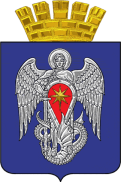 Администрация городского округа город МихайловкаВолгоградской областиАдминистрация городского округа город МихайловкаВолгоградской областиКОМИТЕТ ПО ФИНАНСАМКОМИТЕТ ПО ФИНАНСАМот 21.12.2015 года№35Приложение № 1 к приказу комитета по финансам администрации городского округа город Михайловка Волгоградской области от 21.12.2015 года № 35 № п/пОбъект контроляИНН, МестонахождениеПроверяемый периодСрок проведения123451.Муниципальное казенное дошкольное образовательное учреждение «Детский сад общеразвивающего вида с приоритетным осуществлением деятельности по физическому развитию детей № 14 «Теремок» городского округа город Михайловка Волгоградской области»ИНН 3437008341,403344, Россия, Волгоградская область, город Михайловка, улица Стройная, дом 4201.01.2014г. – 31.12.2015г.Март2016 года2.Муниципальное бюджетное образовательное учреждение дополнительного образования детей «Детская школа искусств № 1 г. Михайловки»ИНН 3437500338,403343, Россия, Волгоградская область, город Михайловка, улица Коммуны, дом 119-а01.01.2014г. – 31.12.2015г.Апрель2016 год3.Муниципальное казенное образовательное учреждение «Сенновская средняя общеобразовательная школа городского округа город Михайловка Волгоградской области»ИНН 3416090169,403315, Россия, Волгоградская область, Михайловский район, хутор Сенной, улица Ленина, дом 4001.01.2014г. – 31.12.2015г.Май 2016 года4.Муниципальное казенное образовательное учреждение «Средняя общеобразовательная школа № 10 городского округа город Михайловка Волгоградской области»ИНН 3437007764,403342, Россия, Волгоградская область, город Михайловка, улица Новороссийская, дом 101.01.2014г. – 31.12.2015г.Июнь 2016 года5.Муниципальное бюджетное образовательное учреждение дополнительного образования детей «Детско-юношеская спортивная школа № 2 г. Михайловки»ИНН 3437009553,403343, Россия, Волгоградская область, город Михайловка, улица 2-я Краснознаменская, дом 18а01.01.2014г. – 31.12.2015г.Октябрь 2016 годаПриложение № 2 к приказу комитета по финансам администрации городского округа город Михайловка Волгоградской области от 21.12.2015 года № 35 № п/пОбъект контроляИНН, МестонахождениеПроверяемый периодСрок проведения12341.Администрация городского округа город Михайловка Волгоградской областиИНН 3437500793,403342, Россия, Волгоградская область, город Михайловка, улица Обороны, дом 42-а01.01.2015г. – 31.12.2015г.Февраль 2016 годаПриложение № 3 к приказу комитета по финансам администрации городского округа город Михайловка Волгоградской области от 21.12.2015 года № 35 № п/пОбъект контроляИНН, МестонахождениеПроверяемый периодСрок проведения12341.Муниципальное бюджетное учреждение культуры «Михайловский краеведческий музей»ИНН 3437701186,403348, Россия, Волгоградская область, город Михайловка, улица Мира, дом 8201.01.2015г. – 31.12.2015г.Январь 2016 года2.Муниципальное казенное образовательное учреждение «Средняя общеобразовательная школа № 11 городского округа город Михайловка Волгоградской области»ИНН 3437501123,403310, Россия, Волгоградская область, город Михайловка, улица Байкальская, дом 2601.01.2015г. – 31.12.2015г.Июль 2016 года3.Муниципальное казенное образовательное учреждение «Арчединская средняя общеобразовательная школа городского округа город Михайловка Волгоградской области»ИНН 3416090063,403301, Россия, Волгоградская область, Михайловский район, станица Арчединская, улица Ленина, дом 2901.01.2015г. – 31.12.2015г.Сентябрь 2016 года4.Муниципальное казенное дошкольное образовательное учреждение «Отрадненский детский сад «Незабудка» городского округа город Михайловка Волгоградской областиИНН 3416031188,403325, Россия, Волгоградская область, Михайловский район, поселок Отрадное, переулок Почтовый, дом 9б 01.01.2015г. – 31.12.2015г.Ноябрь 2016 года